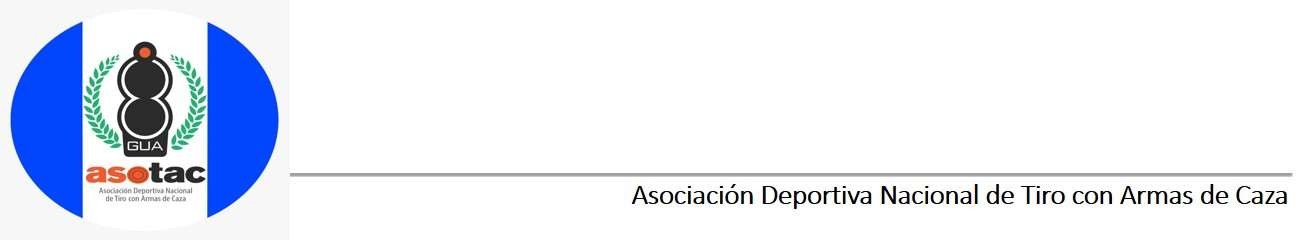 ObjetivosIncrementar el presupuestos institucional en un 5% anual.Capacitar 25 personas por año en materia de Tiro con Armas de Caza.Construir instalaciones propias en los próximos 5 años.Incrementar la matricula interanual en un 1.2%.Incrementar una asociación departamental cada dos años.Incrementar en un 10% los eventos anuales.Incrementar en un 10% los deportistas que participan a nivel internacional.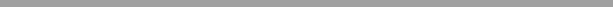 (Artículo 10, numeral 5, Ley de Acceso a la Información Pública)MISIÓN Y OBJETIVOS DE LA ASOCIACIÓNVigente período 2023